07.06.2022 Экспертные заключения, предложения к проекту направлять в администрацию муниципального образования поселок Боровский в течение 7 дней до 13.06.2022 (в течение 7 дней со дня размещения проекта – 07.06.2022) по адресу: п. Боровский, ул. Островского, д.33, 2 этаж, кабинет 3 (приемная)  и по электронной почте: borovskiy-m.o@inbox.ruОб утверждении порядка предоставления некоммерческим организациям муниципальных грантов в форме субсидий из бюджета муниципального образования  поселок Боровский.       				              В соответствии со статьями 78.1, 86 Бюджетного кодекса Российской Федерации, Федеральным законом от 06.10.2003 № 131-ФЗ «Об общих принципах организации местного самоуправления в Российской Федерации», Постановлением Правительства Российской Федерации от 18.09.2020 № 1492 «Об общих требованиях к нормативным правовым актам, муниципальным правовым актам, регулирующим предоставление субсидий, в том числе грантов в форме субсидий, юридическим лицам, индивидуальным предпринимателям, а также физическим лицам - производителям товаров, работ, услуг, и о признании утратившими силу некоторых актов Правительства Российской Федерации и отдельных положений некоторых актов Правительства Российской Федерации»,  руководствуясь статьями 14,15 Устава муниципального образования поселок Боровский:1. Утвердить Порядок предоставления некоммерческим организациям муниципальных грантов в форме субсидий из бюджета муниципального образования поселок Боровский согласно приложению к настоящему постановлению.2. Признать утратившим силу Постановление администрации муниципального образования поселок Боровский от 13.12.2018 №144 «Об утверждении Порядка предоставления некоммерческим организациям муниципальных грантов в форме субсидий из бюджета муниципального образования поселок Боровский» (с изменениями от 17.03.2020№ 19, от 20.07.2021 №42).3. Обнародовать настоящее постановление в местах, определенных администрацией муниципального образования поселок Боровский, и разместить на официальном сайте администрации муниципального образования посёлок Боровский в информационно-коммуникационной сети «интернет».4. Контроль за исполнением настоящего постановления возложить на заместителя главы сельского поселения муниципального образования по экономике, финансированию и прогнозированию.Глава муниципального образования                                              С.В. СычеваПриложениек постановлению администрациимуниципального образованияпоселок Боровский от ________ № _____ПОРЯДОКПРЕДОСТАВЛЕНИЯ НЕКОММЕРЧЕСКИМ ОРГАНИЗАЦИЯМ МУНИЦИПАЛЬНЫХ ГРАНТОВ В ФОРМЕ СУБСИДИЙ ИЗ БЮДЖЕТА МУНИЦИПАЛЬНОГО ОБРАЗОВАНИЯ ПОСЕЛОК БОРОВСКИЙ Общие положения1.1. Настоящий Порядок разработан в соответствии с Бюджетным кодексом Российской Федерации, Гражданским кодексом Российской Федерации, Федеральным законом от 06.10.2003 № 131-ФЗ «Об общих принципах организации местного самоуправления в Российской Федерации», Федеральным законом от 12.01.1996 № 7-ФЗ «О некоммерческих организациях», Федеральным законом от 19.05.1995 № 82-ФЗ «Об общественных объединениях», постановлением Правительства Российской Федерации от 18.09.2020 № 1492 «Об общих требованиях к нормативным правовым актам, муниципальным правовым актам, регулирующим предоставление субсидий, в том числе грантов в форме субсидий, юридическим лицам, индивидуальным предпринимателям, а также физическим лицам - производителям товаров, работ, услуг, и о признании утратившими силу некоторых актов Правительства Российской Федерации и отдельных положений некоторых актов Правительства Российской Федерации» (далее - Общие требования), решением Боровской поселковой Думы от 28.03.2018 № 406 «Об утверждении Положения о территориальном общественном самоуправлении в муниципальном образовании поселок Боровский» и определяет объем, цели, условия и порядок предоставления администрацией муниципального образования поселок Боровский муниципальных грантов в форме субсидий некоммерческим организациям из бюджета муниципального образования поселок Боровский (далее –гранты в форме субсидии), а также порядок их возврата в случае нарушения условий их предоставления, в том числе в части достижения результатов их предоставления.1.2. Для целей настоящего Порядка применяются следующие понятия и сокращения:участник конкурса – некоммерческая организация, отвечающая требованиям пункта 3 настоящего Порядка, подавшая заявку для участия в конкурсе;получатель гранта в форме субсидии - участник конкурса, признанный конкурсной комиссией победителем по результатам конкурса, набравший наибольшее количество баллов при оценке проекта;конкурсная комиссия - комиссия по оценке проектов некоммерческих организаций для предоставления муниципальных грантов в форме субсидий из бюджета муниципального образования поселок Боровский по итогам проведения конкурса в соответствии с настоящим Порядком;гранты в форме субсидии – муниципальные гранты в форме субсидий, предоставляемые получателям грантов в форме субсидии на конкурсной основе в целях финансового обеспечения затрат по разработке и реализации проекта;проект - комплекс мероприятий, объединенных по функциональным, финансовым и иным признакам, направленных на реализацию для жителей  муниципального образования поселок Боровский направлений, указанных в пункте 4.1 настоящего Порядка, и финансирование которых предполагается осуществлять за счет муниципального гранта в форме субсидии.Иные понятия, используемые в настоящем Порядке, применяются в тех же значениях, что и в нормативных правовых актах Российской Федерации, Тюменской области и муниципальных правовых актах муниципального образования поселок Боровский.1.3. Гранты в форме субсидии предоставляются Администрацией муниципального образования поселок Боровский (далее – Администрация) в пределах бюджетных ассигнований, предусмотренных на эти цели в бюджете муниципального образования поселок Боровский (далее- Бюджет муниципального образования) на соответствующий финансовый год и плановый период.1.4. Гранты в форме субсидии предоставляются некоммерческим организациям на основе решений (рекомендаций) конкурсной комиссии, на безвозмездной и безвозвратной основе.Положение о конкурсной комиссии и ее состав утверждается распоряжением Администрации.1.5. Гранты в форме субсидии предоставляются на реализацию проекта, имеющего одно из направлений, указанных в пункте 4.1 настоящего Порядка.1.6. Сведения о грантах в форме субсидии размещаются на едином портале бюджетной системы Российской Федерации в информационно-телекоммуникационной сети «Интернет» при формировании проекта решения о бюджете муниципального образования и проекта решения о внесении изменений в решение о бюджете муниципального образования.2. Организация проведения конкурса2.1. Администрация в течение 10 рабочих дней со дня доведения до Администрации лимитов бюджетных обязательств в целях предоставления грантов в форме субсидии по результатам конкурса формирует конкурсную комиссию, а также:2.1.1. обеспечивает работу конкурсной комиссии;2.1.2. устанавливает сроки приема заявок на участие в конкурсе;2.1.3. объявляет конкурс;2.1.4. организует распространение информации о проведении конкурса, в том числе через средства массовой информации и информационно-телекоммуникационную сеть «Интернет»;2.1.5. организует консультирование по вопросам подготовки заявок на участие в конкурсе;2.1.6. организует прием, регистрацию заявок на участие в конкурсе;2.1.7. обеспечивает рассмотрение заявок на участие в конкурсе, в том числе с привлечением экспертов;2.1.8. обеспечивает сохранность поданных заявок на участие в конкурсе;2.1.9. на основании решения конкурсной комиссии утверждает список победителей конкурса с указанием размеров предоставленных им субсидий;2.1.10. обеспечивает заключение с победителями конкурса договоров о предоставлении муниципального гранта;2.1.11. осуществляет контроль за целевым использованием предоставленных субсидий;2.1.12. организует оценку результативности и эффективности использования предоставленных грантов в форме субсидий;2.1.13. утверждает список заявителей, не допущенных к участию в конкурсе;2.1.14. направляет уведомления заявителям, не допущенным к участию в конкурсе и (или) не победившим в конкурсе.2.2. Гранты в форме субсидий предоставляются на финансовое обеспечение затрат в связи с реализацией социального проекта в сумме, указанной в смете участника конкурса, но не превышающей:- для юридических лиц 100 тысяч рублей;- для индивидуальных предпринимателей и физических лиц 50 тысяч рублей.3. Участники конкурса3.1. Участниками конкурса могут быть некоммерческие организации, зарегистрированные в установленном федеральным законом порядке и осуществляющие свою деятельность на территории муниципального образования поселок Боровский.3.2. Участниками конкурса не могут быть:физические лица;коммерческие организации;государственные корпорации;государственные компании;политические партии;государственные учреждения;муниципальные учреждения;общественные объединения, не являющиеся юридическими лицами;некоммерческие организации, представители которых являются членами конкурсной комиссии;специализированные организации.3.3. К участникам конкурса предъявляются следующие требования:участник конкурса не является иностранным юридическим лицом, а также российским юридическим лицом, в уставном (складочном) капитале которого доля участия иностранных юридических лиц, местом регистрации которых является государство (территория), включенное в утверждаемый Министерством финансов Российской Федерации перечень государств и территорий, предоставляющих льготный налоговый режим налогообложения и (или) не предусматривающих раскрытия и предоставления информации при проведении финансовых операций (офшорные зоны), в совокупности превышает 50 процентов;участник конкурса не получает на первое число месяца, предшествующего дате подачи заявки, средства из бюджета муниципального образования, в соответствии с иными правовыми актами на цели, установленные настоящим порядком;у участника конкурса на первое число месяца, предшествующего дате подачи заявки, отсутствует просроченная задолженность по возврату в бюджет муниципального образования гранта в форме субсидий, бюджетных инвестиций, предоставленных в том числе в соответствии с иными правовыми актами, и иной просроченной задолженности перед бюджетом муниципального образования;у участника конкурса отсутствует неисполненная обязанность по уплате налогов, сборов, страховых взносов, пеней, штрафов и процентов, подлежащих уплате в соответствии с законодательством Российской Федерации о налогах и сборах, на первое число месяца, предшествующего дате подачи заявки;участник конкурса, на первое число месяца, предшествующего дате подачи заявки, не должен находиться в процессе ликвидации, реорганизации (за исключением реорганизации в форме присоединения к юридическому лицу, являющемуся участником конкурса, другого юридического лица), в отношении него не введена процедура банкротства, деятельность участника конкурса не должна быть приостановлена в порядке, предусмотренном законодательством Российской Федерации;у участника конкурса на дату регистрации заявки в реестре дисквалифицированных лиц отсутствуют сведения о дисквалифицированных руководителе, членах коллегиального исполнительного органа, лице, исполняющем функции единоличного исполнительного органа, или главном бухгалтере участника конкурса;участник конкурса не должен находиться в перечне организаций и физических лиц, в отношении которых имеются сведения об их причастности к экстремистской деятельности или терроризму, либо в перечне организаций и физических лиц, в отношении которых имеются сведения об их причастности к распространению оружия массового уничтожения (в случае, если такие требования предусмотрены правовым актом).4. Приоритетные направления конкурса4.1. Проекты, указанные в пункте 1.4 настоящего Порядка, должны быть направлены на решение конкретных задач по одному или нескольким из следующих приоритетных направлений:а) проекты, направленные на создание и обустройство зон отдыха, оборудование сельских парков, береговых зон: беседками, скамьями, игровыми и спортивными площадками, тентами, кабинками для переодевания, туалетами, урнами, обустройство пешеходных дорожек, установление освещения и т.д. площадью не менее 500 м2;б) проекты по созданию некоммерческих спортивных площадок площадью не менее 200 м2, в том числе в виде суммы участков, занятых уличными тренажерами и спортивными сооружениями с антивандальным покрытием и предусматривающих возможность заниматься несколькими видами спорта одновременно;в) проекты по созданию некоммерческих спортивных и детских игровых площадок площадью не менее 100 м2, в том числе в виде суммы площадок, соответствующих стандартам безопасности и ГОСТам, и предназначенных для детей от 3 до 11 лет, антивандальное покрытие и предусматривающих не менее 5 элементов: горки, качели, карусели, шведские стенки, лабиринты, песочницы;г) проекты по сохранению и восстановлению природных ландшафтов должны быть направлены на поддержание и восстановление средозащитной функции экосистем, обеспечение природной и территориальной целостности природного комплекса, сохранение единого с прилегающими территориями природно-экологического каркаса (например, очистка водоемов, лесных насаждений, береговых зон);д) проекты в области краеведения, создание музеев, связанных с основным профилем работы сельских жителей муниципального образования поселок Боровский, создание потребительских кооперативов по поддержанию старинных промыслов народов России, организацию смотров-фестивалей межэтнической культуры, поддержка информационных и авторских проектов по подготовке циклов передач, фильмов и публикаций, обеспечивающих популяризацию сельского образа жизни и национальных культурных традиций;е) организация работы с детьми и молодежью в муниципальном образовании (в том числе патриотическое воспитание; духовно-нравственное воспитание; привлечение к занятию спортом и физической культурой; организация занятости, в том числе в каникулярный период; поддержка и развитие детского и молодежного движения; организация и проведение культурно-развлекательных акций, спортивных мероприятий);          ж) создание условий для массового отдыха жителей муниципального образования поселок Боровский и организация обустройства мест массового отдыха населения муниципального образования поселок Боровский;           з) организация благоустройства территории муниципального образования поселок Боровский (в том числе озеленение территории муниципального образования поселок Боровский; благоустройство дворовых территорий; содержание (участие в содержании) дорог, тротуаров, колодцев, других объектов коммунального хозяйства и благоустройства; очистка водоемов, лесных насаждений, береговых зон; праздничное оформление территории);и) защита прав и законных интересов ветеранов и (или) инвалидов.5. Порядок проведения конкурса5.1. В течение 10 рабочих дней со дня доведения до Администрации лимитов бюджетных обязательств в целях предоставления грантов в форме субсидии Администрация размещает на вкладке муниципального образования Тюменского муниципального района на официальном сайте Администрации Тюменского муниципального района в информационно-телекоммуникационной сети «Интернет» объявление о проведении конкурса, соответствующее требованиям, содержащимся в подпункте «б» пункта 4 Общих требований, и включающее:извлечения из настоящего Порядка;сроки приема заявок на участие в конкурсе;время и место приема заявок на участие в конкурсе, почтовый адрес для направления заявок на участие в конкурсе;номер телефона для получения консультаций по вопросам подготовки заявок на участие в конкурсе;техническое задание, устанавливающее параметры проекта: цель проекта, значения целевых показателей (индикаторов), максимальный размер грантов в форме субсидии на финансовое обеспечение одного проекта, требования к минимальным размерам финансирования проекта за счет средств из внебюджетных источников, сроки реализации проекта, требования к реализации проекта и другие требования;заявку на участие в конкурсе по форме согласно приложению 1 к настоящему Порядку; форму проекта, предоставляемой некоммерческими организациями в составе конкурсной документации (заявки) на участие в конкурсе;место, дата и время проведения конкурса.5.2. Срок приема заявок на участие в конкурсе не может быть менее 30 календарных дней.5.3. Для участия в конкурсе необходимо представить в Администрацию заявку, подготовленную в соответствии с настоящим Порядком.Одна некоммерческая организация может подать только одну заявку. В случае, если конкурс проводится одновременно по нескольким приоритетным направлениям, одна некоммерческая организация может подать заявки на участие в конкурсе по нескольким приоритетным направлениям, при этом по одному приоритетному направлению подается только одна заявка.5.4. В течение срока приема заявок на участие в конкурсе Администрация организует консультирование по вопросам подготовки заявок на участие в конкурсе.5.5. Заявка на участие в конкурсе представляется в Администрацию непосредственно или направляется по почте.Заявка на участие в конкурсе регистрируется в журнале учета заявок на участие в конкурсе, заявителю выдается расписка в получении заявки с указанием перечня принятых документов, даты ее получения и присвоенного регистрационного номера.При поступлении в Администрацию заявки на участие в конкурсе, направленной по почте, она регистрируется в журнале учета заявок на участие в конкурсе: в рабочие дни в пределах графика работы Администрации – в день их поступления, в выходные или праздничные дни, а также вне графика работы – в первый рабочий день, следующий за днем их поступления, а расписка в получении заявки не составляется и не выдается.Заявка на участие в конкурсе, поступившая или направленная по почте в Администрацию после окончания срока приема заявок, не регистрируется и к участию в конкурсе не допускается.5.6. Заявка на участие в конкурсе может быть отозвана до окончания срока приема заявок путем направления в Администрацию соответствующего обращения некоммерческой организацией. Отозванные заявки не учитываются при определении количества заявок, представленных на участие в конкурсе.Внесение изменений в заявку на участие в конкурсе допускается только путем представления для включения в ее состав дополнительной информации (в том числе документов). После окончания срока приема заявок на участие в конкурсе дополнительная информация может быть представлена в состав заявки только по запросу Администрации или конкурсной комиссии.5.7. Поданные на участие в конкурсе заявки в течение десяти рабочих дней со дня окончания приема заявок проверяются Администрацией на соответствие требованиям, установленным настоящим Порядком.В срок не позднее двенадцати рабочих дней со дня окончания приема заявок Администрация утверждает список заявителей, не допущенных к участию в конкурсе, и уведомляет об этом заявителей с указанием причин, послуживших основанием недопуска к участию в конкурсе.Уведомление о недопуске к участию в конкурсе направляется в течение двух рабочих дней со дня утверждения списка заявителей, не допущенных к участию в конкурсе, на почтовый и/или электронный адреса, указанные в заявке, с указанием оснований для принятия такого решения.Отмена конкурса возможна, в случае если: заявки отсутствуют; к участию в конкурсе не допущена ни одна заявка; сокращения лимитов бюджетных обязательств.5.8. Заявитель, подавший заявку на участие в конкурсе, не допускается к участию в нем (не является участником конкурса), если:заявитель не соответствует требованиям к участникам конкурса, установленным пунктами 3.2 и 3.3 настоящего Порядка;заявителем представлено более одной заявки;несоответствие представленных заявителем документов требованиям, определенным разделом 6 настоящего Порядка, или непредставление (предоставление не в полном объеме) указанных документов;недостоверность представленной заявителем информации;подготовленная заявителем заявка поступила в Администрацию после окончания срока приема заявок (в том числе по почте).Не может являться основанием для отказа в допуске к участию в конкурсе наличие в документах заявки описок, опечаток, орфографических и арифметических ошибок, за исключением случаев, когда такие ошибки имеют существенное значение для оценки содержания представленных документов.5.9. Поступившие заявки, допущенные к участию в конкурсе, передаются Администрацией в конкурсную комиссию в течение двенадцати рабочих дней со дня окончания срока приема заявок.5.10. Заявки, представленные участниками конкурса, рассматриваются конкурсной комиссией по критериям, установленным настоящим Порядком, не позднее десяти рабочих дней со дня их поступления в конкурсную комиссию.В процессе рассмотрения заявок на участие в конкурсе конкурсная комиссия вправе приглашать на свои заседания представителей участников конкурса, задавать им вопросы и запрашивать у них информацию (в том числе документы), необходимую для оценки заявок по критериям, установленным распоряжением Администрации, настоящим Порядком.При возникновении в процессе рассмотрения заявок на участие в конкурсе вопросов, требующих специальных знаний в различных областях науки, техники, искусства, ремесла, конкурсная комиссия вправе приглашать на свои заседания специалистов для разъяснения таких вопросов.В случае выявления несоответствия участника конкурса или поданной им заявки требованиям, установленным настоящим Порядком, конкурсная комиссия не вправе определять такого участника победителем конкурса.5.11. Протокол заседания конкурсной комиссии со списком победителей конкурса и размерами предоставляемых субсидий в день его подписания передается для утверждения в Администрацию.Администрация в течение пяти рабочих дней со дня получения протокола заседания конкурсной комиссии принимает решение:о предоставлении грантов в форме субсидии;об отказе в предоставлении грантов в форме субсидии при несоответствии заявки критериям оценки. Или недостаточности средств грантов в форме субсидии.Решение Администрации принимается в форме распоряжения с указанием размеров предоставляемых грантов в форме субсидий.5.12. Итоги конкурса (в том числе информация о победителях конкурса, рейтинге и оценках по критериям конкурса, размерах предоставляемых грантов в форме субсидий) размещаются на вкладке муниципального образования Тюменского муниципального района на официальном сайте Администрации Тюменского муниципального района в информационно-телекоммуникационной сети «Интернет» в срок не позднее пяти рабочих дней со дня их утверждения.5.13. Участникам конкурса, которым отказано в предоставлении грантов в форме субсидии, Администрацией направляются мотивированные уведомления в течение пяти рабочих дней со дня принятия такого решения. Победителям конкурса направляется проект договора о предоставлении грантов в форме субсидии.5.14. Администрация не возмещает заявителям, не допущенным к участию в конкурсе, участникам и победителям конкурса расходов, связанных с подготовкой и подачей заявок на участие в конкурсе и участием в конкурсе.5.15. Администрация в любой момент до утверждения итогов конкурса вправе прекратить проведение конкурса без возмещения участникам конкурса каких-либо расходов и убытков.Уведомление о прекращении проведения конкурса, не позднее 2 дней после его прекращения, размещается на официальном сайте Администрации в информационно-телекоммуникационной сети «Интернет».5.16. В случае отсутствия заявок или в случае принятия решения о несоответствии всех поступивших заявок требованиям, установленным разделом 6 настоящего Порядка, конкурс признается несостоявшимся, о чем оформляется соответствующий протокол конкурсной комиссии. Информация о том, что конкурс признан несостоявшимся размещается Администрацией в том же порядке что и информация о проведении конкурса, в том числе через средства массовой информации и информационно-телекоммуникационную сеть «Интернет» в срок не позднее пяти рабочих дней со дня принятия решения.6. Условия участия в конкурсе6.1.  Для участия в конкурсе участники конкурса в срок, установленный для приема заявок в объявлении о проведении конкурса, предоставляют в Администрацию лично либо посредством почтового отправления следующие документы:заявку, содержащую согласие на публикацию (размещение) в информационно-телекоммуникационной сети «Интернет» информации об участнике конкурса, о подаваемой заявке, иной информации об участнике конкурса, связанной с конкурсом установленной формы (приложение 1 к Порядку);проект по соответствующему направлению, указанному в пункте 4.1 настоящего Порядка, на печатном и электронном носителях по установленной форме (приложение 2 к Порядку);документ, удостоверяющий полномочия представителя участника конкурса (если от имени участника конкурса действует лицо, имеющее право действовать без доверенности, предоставление указанного документа не требуется);документ, удостоверяющий личность представителя участника конкурса;выписку из Единого государственного реестра юридических лиц со сведениями о заявителе, выданную не ранее чем за полгода до окончания срока приема заявок на участие в конкурсе;копию учредительных документов заявителя;копию отчетности, представленной заявителем в Министерство юстиции Российской Федерации (его территориальный орган) за предыдущий отчетный год.справку об исполнении налогоплательщиком обязанности по уплате налогов, сборов, страховых взносов, пеней и налоговых санкций на дату не ранее 30 календарных дней до дня подачи заявки, заверенную печатью Федеральной налоговой службы, подтверждающую отсутствие задолженности, или справку о состоянии расчетов по налогам, сборам, взносам на дату не ранее 30 календарных дней до дня подачи заявки, заверенную печатью Федеральной налоговой службы, с приложением платежных документов, подтверждающих погашение имеющейся перед бюджетной системой Российской Федерации задолженности, заверенных банком.6.1.1. Документы, указанные в абзаце девятом пункта 6.1 настоящего Порядка, предоставляются в оригиналах.Документ, указанный в абзаце пятом пункта 6.1 настоящего Порядка, при подаче заявки посредством личного обращения предоставляется в оригинале и подлежит возврату представителю участника конкурса после удостоверения его личности, при подаче заявки посредством почтового отправления предоставляется в виде нотариально засвидетельствованной копии.Документы, указанные в абзацах четвертом, шестом, седьмом пункта 6.1 настоящего Порядка, предоставляются в копиях, заверенных подписью руководителя организации и печатью организации.6.2. Средства субсидии не могут быть использованы в целях:оказания материальной помощи, а также платных услуг населению;проведения митингов, демонстраций, пикетирования;реализации мероприятий, предполагающих извлечение прибыли.6.3. Кроме документов, указанных в пункте 6.1 настоящего Порядка, соискатель может представить дополнительные документы и материалы о деятельности организации, в том числе информацию о ранее реализованных проектах.7. Критерии оценки заявок на участие в конкурсе7.1. Оценка заявок на участие в конкурсе осуществляется по следующим группам критериев:1) критерии значимости и актуальности проекта;2) критерии экономической эффективности;3) критерии социальной эффективности;4) критерии профессиональной компетенции.7.1.1. К критериям значимости и актуальности программы проекта относятся следующие показатели оценки:соответствие программы проекта приоритетным направлениям конкурса;актуальность и реалистичность конкретных задач, на решение которых направлен проект;логичность, взаимосвязь и последовательность мероприятий проекта;вероятность и скорость наступления отрицательных последствий в случае отказа от реализации мероприятий проекта, масштабность негативных последствий.7.1.2. К критериям экономической эффективности относятся:соотношение планируемых расходов на реализацию проекта и ее ожидаемых результатов;реалистичность и обоснованность расходов на реализацию проекта;объем предполагаемых поступлений на реализацию проекта из внебюджетных источников, включая денежные средства, иное имущество, имущественные права, безвозмездно выполняемые работы и оказываемые услуги, труд добровольцев.7.1.3. К критериям социальной эффективности относятся:наличие и реалистичность значений показателей результативности реализации проекта, их соответствие задачам проекта;соответствие ожидаемых результатов реализации проекта запланированным мероприятиям;степень влияния мероприятий проекта на улучшение состояния целевой группы;количество новых или сохраняемых в случае реализации проекта рабочих мест;количество добровольцев, которых планируется привлечь к реализации проекта.7.1.4. К критериям профессиональной компетенции относятся:наличие у участника конкурса опыта осуществления деятельности, предполагаемой по проекту;наличие у участника конкурса на праве собственности или на ином законном основании необходимой для реализации проекта материально-технической базы и помещения;соответствие квалификации и опыта исполнителей проекта запланированной деятельности;наличие у участника конкурса опыта использования целевых поступлений;наличие у участника конкурса партнерских отношений с органами государственной власти, органами местного самоуправления, коммерческими и некоммерческими организациями, средствами массовой информации;наличие информации о деятельности участника конкурса в информационно-телекоммуникационной сети Интернет, средствах массовой информации.8. Предоставление и использование грантов в форме субсидии8.1. Размер грантов в форме субсидии определяется объемом и содержанием проекта, на основе рекомендаций конкурсной комиссии, в рамках максимальной суммы, установленной техническим заданием.8.2. В течение 30 календарных дней со дня размещения Администрацией на вкладке муниципального образования Тюменского муниципального района на официальном сайте Администрации Тюменского муниципального района в информационно-телекоммуникационной сети «Интернет» результатов конкурса Администрация заключает с победителями конкурса договоры о предоставлении грантов в форме субсидии по форме согласно приложению 5 к настоящему Порядку, в которых предусматриваются:условия, порядок и сроки предоставления грантов в форме субсидии, в том числе требования по обеспечению прозрачности деятельности некоммерческой организации, результаты предоставления грантов в форме субсидии должны быть конкретными, измеримыми и соответствовать целям предоставления грантов в форме субсидии;размеры грантов в форме субсидии;цели и сроки использования грантов в форме субсидии;порядок и сроки предоставления отчетности об использовании грантов в форме субсидии;порядок возврата грантов в форме субсидии в случае ее нецелевого использования или неиспользования в установленные сроки;запрет получателям грантов в форме субсидии - юридическим лицам, а также иным юридическим лицам, получающим средства на основании договоров, заключенных с получателями грантов в форме субсидии, приобретать за счет полученных из бюджета муниципального образования средств иностранную валюту, за исключением операций, осуществляемых в соответствии с валютным законодательством Российской Федерации при закупке (поставке) высокотехнологичного импортного оборудования, сырья и комплектующих изделий, а также связанных с достижением результатов предоставления этих средств иных операций, определенных настоящим Порядком;условие о согласии получателя гранта в форме субсидии, а также лиц, получающих средства на основании договоров, заключенных с получателями грантов в форме субсидии (за исключением государственных (муниципальных) унитарных предприятий, хозяйственных товариществ и обществ с участием публично-правовых образований в их уставных (складочных) капиталах, а также коммерческих организаций с участием таких товариществ и обществ в их уставных (складочных) капиталах), на осуществление главным распорядителем проверки соблюдения ими условий и порядка предоставления грантов в форме субсидий, в том числе в части достижения результатов их предоставления, а также проверок органами государственного (муниципального) финансового контроля в соответствии с действующим законодательством;условие о согласовании новых условий договора о предоставлении гранта в форме субсидии или о расторжении договора о предоставлении гранта в форме субсидии при недостижении согласия по новым условиям в случае уменьшения Администрации ранее доведенных лимитов бюджетных обязательств, указанных в абзаце первом пункта 5.1 настоящего Порядка, приводящего к невозможности предоставления гранта в форме субсидии в размере, определенном в договоре о предоставлении гранта в форме субсидии.Неотъемлемой частью договора о предоставлении гранта в форме субсидии является смета на реализацию проекта, а также финансовый отчет о реализации проекта.В случае необходимости внесения изменений в договор о предоставлении гранта в форме субсидии или расторжения договора заключается дополнительное соглашение в сроки и на условиях, определенных сторонами.8.3. Если в течение установленного срока договор не заключен по вине получателя гранта в форме субсидии, то он теряет право на его получение.8.4. Условия предоставления грантов в форме субсидии:соответствие некоммерческой организации требованиям к участникам конкурса, установленным настоящим Порядком;включение некоммерческой организации в список победителей конкурса, утвержденный Администрацией;заключение некоммерческой организацией договора, указанного в пункте 8.2 настоящего Порядка;обязательство некоммерческой организации по финансированию проекта, указанного в пункте 1.4 настоящего Порядка, за счет средств из внебюджетных источников в размере, указанном в техническом задании.В счет исполнения обязательства некоммерческой организации по финансированию проекта, указанного в пункте 1.4 настоящего Порядка, за счет средств из внебюджетных источников, засчитываются использованные на соответствующие цели денежные средства, иное имущество, имущественные права, а также безвозмездно полученные некоммерческой организацией работы и услуги, труд добровольцев.соблюдении условий, предусмотренных пунктом 8.4 настоящего Порядка, субсидия перечисляется на расчетный или корреспондентский счет, открытый получателем гранта в форме субсидии в учреждениях Центрального банка Российской Федерации или кредитных организациях (за исключением субсидий, подлежащих в соответствии с бюджетным законодательством Российской Федерации казначейскому сопровождению) не позднее десяти рабочих дней после принятия Администрацией по результатам рассмотрения документов решения о предоставлении грантов в форме субсидии.8.6. Предоставленные гранты в форме субсидии могут быть использованы только на цели, указанные в разделе 4 настоящего Порядка.За счет предоставленных грантов в форме субсидии некоммерческие организации вправе осуществлять в соответствии с проектами, указанными в пункте 1.4 настоящего Порядка, следующие расходы на свое содержание и ведение уставной деятельности:оплата труда;оплата товаров, работ, услуг;арендная плата;уплата налогов, сборов, страховых взносов и иных обязательных платежей в бюджетную систему Российской Федерации;прочие расходы.За счет предоставленных грантов в форме субсидии некоммерческим организациям запрещается осуществлять следующие расходы:расходы, связанные с осуществлением предпринимательской деятельности и оказанием помощи коммерческим организациям;расходы, связанные с осуществлением деятельности, напрямую не связанной с проектами, указанными в пункте 1.4 настоящего Порядка;расходы на поддержку политических партий и кампаний;расходы на проведение митингов, демонстраций, пикетирований;расходы на фундаментальные научные исследования;расходы на приобретение алкогольных напитков и табачной продукции;уплата штрафов;расходы на приобретение получателем гранта в форме субсидии средств иностранной валюты, за исключением операций, осуществляемых в соответствии с валютным законодательством Российской Федерации при закупке (поставке) высокотехнологичного импортного оборудования, сырья и комплектующих изделий.8.7. Предоставленные гранты в форме субсидии должны быть использованы в сроки, предусмотренные договором о предоставлении муниципального грантов в форме субсидии.Сроки использования грантов в форме субсидии определяются в договорах о предоставлении грантов в форме субсидии с учетом сроков реализации проектов, указанных в пункте 1.4 настоящего Порядка.Сроки использования грантов в форме субсидии не ограничиваются финансовым годом, в котором предоставлены эти субсидии, при этом максимальный срок использования грантов в форме субсидии не может быть более двенадцати месяцев со дня получения субсидии.8.8. Получатели грантов в форме субсидии представляют в Администрацию отчеты об использовании грантов в форме субсидии по форме, установленной договором о предоставлении муниципального грантов в форме субсидии, и в сроки, предусмотренные договором о предоставлении грантов в форме субсидии, указанным в пункте 8.2 настоящего Порядка.Сроки предоставления отчетности определяются в договорах о предоставлении грантов в форме субсидии с учетом сроков реализации проектов, указанных в пункте 1.4 настоящего Порядка.8.9.Гранты в форме субсидии, использованные с нарушением условий их предоставления, указанных в пункте 8.4 настоящего Порядка, подлежат возврату в бюджет муниципального образования.В случае возникновения оснований для возврата грантов в форме субсидии Администрация:прекращает оказание поддержки путем расторжения договора о предоставлении гранта в форме субсидии в одностороннем порядке;не позднее 10 рабочих дней со дня обнаружения нарушений направляет получателю уведомление о возврате гранта в форме субсидии в полном объеме, при этом получатель обязан не позднее 10 рабочих дней со дня получения уведомления осуществить возврат гранта в форме субсидии в полном объеме.В случае невозврата гранта в форме субсидии в течение 10 календарных дней со дня получения уведомления, взыскание средств с получателя производится в судебном порядке в соответствии с законодательством Российской Федерации, а получатель теряет право на получение в дальнейшем субсидии.В случаях, предусмотренных договором о предоставлении гранта в форме субсидии, получатель гранта в форме субсидии, в срок не более 5 рабочих дней с даты окончания срока действия договора о предоставлении муниципального гранта в форме субсидии осуществляет перечисление средств гранта в форме субсидии на счет Администрации.В случае невозврата неиспользованного остатка грантов в форме субсидии в добровольном порядке, взыскание средств производится в судебном порядке в соответствии с законодательством Российской Федерации, а получатель теряет право в дальнейшем на получение грантов в форме субсидии.9. Порядок определения объема грантов в форме субсидии9.1. На основе баллов, полученных каждым отобранным проектом, конкурсной комиссией формируется рейтинг проектов, в котором некоммерческие организации, получившие большее количество баллов, получают более высокий рейтинг.9.2. Средства некоммерческой организации выделяются первой в рейтинге организации в объеме, необходимом для реализации проекта в соответствии с заявкой организации.9.3. После определения суммы средств на конкретный проект и наличия нераспределенного остатка средств, предназначенных на поддержку проектов в рейтинге выбирается следующий проект.10. Требования об осуществлении контроля (мониторинга) за соблюдением условий и порядка предоставления грантов в форме субсидии и ответственность за их нарушение10.1. Гранты в форме субсидии, перечисленные получателям грантов в форме субсидии подлежат возврату в бюджет муниципального образования, из которого предоставлены гранты в форме субсидии, в случае нарушения получателями грантов в форме субсидии, установленного при их предоставлении, выявленного, в том числе по фактам проверок, проведенных Уполномоченным органом и органом государственного (муниципального) контроля, а также в случае не достижения результата предоставления грантов в форме субсидии.10.2. Уполномоченный орган осуществляет проверку в отношении получателей грантов в форме субсидии и лиц, являющихся поставщиками (подрядчиками, исполнителями) по договорам, соглашениям, заключенными в целях исполнения обязательств по договорам (соглашениям) о предоставлении грантов в форме субсидии, за соблюдением ими условий и порядка предоставления грантов в форме субсидии, в том числе в части достижения результатов их предоставления.Органами государственного (муниципального) финансового контроля осуществляются проверки в соответствии с нормативными правовыми актами Российской Федерации, Тюменской области, муниципальными правовыми актами Тюменского муниципального района о государственном (муниципальном) финансовом контроле, настоящим Порядком, договорами о предоставлении грантов в форме субсидии.10.3. При выявлении обстоятельств, указанных в пункте 10.2 настоящего Порядка, получатель гранта в форме субсидии возвращает грант в форме субсидии, остатки гранта в форме субсидии в бюджет муниципального образования по письменному требованию Администрации в форме уведомления (далее - требование), направленному ему посредством почтового отправления с уведомлением о вручении, в течение 10 рабочих дней со дня направления ему требования по платежным реквизитам, указанным в требовании.10.4. При невозврате получателем гранта в форме субсидии денежных средств в срок, установленный в абзаце втором пункте 3.3 настоящего Порядка, грант в форме субсидии, остатки гранта в форме субсидии по иску Администрации, подготовленному и направленному Администрацией в соответствующий суд судебной системы Российской Федерации в соответствии с законодательством Российской Федерации, истребуется в судебном порядке.    Приложение 1к Порядку Дата подачи заявки ______________Время подачи заявки _____________Регистрационный номер ___________ЗАЯВКАна получение гранта в форме субсидии _____ годаВ настоящей заявке подтверждаю, с приложением соответствующих документов, что организация:участник конкурса не является иностранным юридическим лицом, а также российским юридическим лицом, в уставном (складочном) капитале которого доля участия иностранных юридических лиц, местом регистрации которых является государство (территория), включенное в утверждаемый Министерством финансов Российской Федерации перечень государств и территорий, предоставляющих льготный налоговый режим налогообложения и (или) не предусматривающих раскрытия и предоставления информации при проведении финансовых операций (офшорные зоны), в совокупности превышает 50 процентов;участник конкурса не получает на первое число месяца, предшествующего дате подачи заявки, средства из бюджета муниципального образования, в соответствии с иными правовыми актами на цели, установленные настоящим порядком;у участника конкурса на первое число месяца, предшествующего дате подачи заявки, отсутствует просроченная задолженность по возврату в бюджет муниципального образования грантов в форме субсидии, бюджетных инвестиций, предоставленных в том числе в соответствии с иными правовыми актами, и иной просроченной задолженности перед бюджетом муниципального образования;у участника конкурса отсутствует неисполненная обязанность по уплате налогов, сборов, страховых взносов, пеней, штрафов и процентов, подлежащих уплате в соответствии с законодательством Российской Федерации о налогах и сборах, на первое число месяца, предшествующего дате подачи заявки;участник конкурса, на первое число месяца, предшествующего дате подачи заявки, не должен находиться в процессе ликвидации, реорганизации (за исключением реорганизации в форме присоединения к юридическому лицу, являющемуся участником конкурса, другого юридического лица), в отношении него не введена процедура банкротства, деятельность участника конкурса не должна быть приостановлена в порядке, предусмотренном законодательством Российской Федерации;у участника конкурса на дату регистрации заявки в реестре дисквалифицированных лиц отсутствуют сведения о дисквалифицированных руководителе, членах коллегиального исполнительного органа, лице, исполняющем функции единоличного исполнительного органа, или главном бухгалтере участника конкурса;участник конкурса не должен находиться в перечне организаций и физических лиц, в отношении которых имеются сведения об их причастности к экстремистской деятельности или терроризму, либо в перечне организаций и физических лиц, в отношении которых имеются сведения об их причастности к распространению оружия массового уничтожения (в случае, если такие требования предусмотрены правовым актом).Достоверность информации (в том числе документов), представленной в составе заявки на участие в конкурсе некоммерческих организаций для предоставления субсидии, подтверждаю.Согласен на публикацию (размещение) в информационно-телекоммуникационной сети «Интернет» информации об организации, о подаваемой заявке, иной информации об организации, связанной с конкурсом.С условиями конкурса и предоставления гранта в форме субсидии ознакомлен и согласен.Даю согласие на осуществление проверки уполномоченным органом в отношении предоставления гранта в форме субсидии, за соблюдением условий и порядка предоставления гранта в форме субсидии, в том числе в части достижения результатов его предоставления, а также проверок органами государственного (муниципального) финансового контроля в соответствии с действующим законодательством.____________________________       __________      ___________________ (наименование должности                                                (подпись)                            (фамилия, инициалы)руководителя некоммерческой организации)«__» __________ 20__ г. М.П.Приложение 2к Порядку Проект I. Краткие сведения о проекте1. Наименование Организации2. Название проекта3. Руководитель проекта4. Территория реализации проекта5. Срок реализации проекта: _________________________ 6. Финансирование проекта7. Финансовые средства организаций-партнеров проекта, вложенные в реализацию проекта ______________8. Источники финансирования продолжения проекта, включая возможность дальнейшей реализации проекта без использования средств гранта в форме субсидии __________9. Партнеры проектаИные организации, участвующие в реализации проекта. Перечислить всех партнеров проекта с указанием конкретной выполняемой работы по проектуII. Описание проекта 1. Описание социальной проблемы (приоритетного направления конкурса), на решение которой будет направлен проект и причины этой проблемы(не более 1 страницы)2. Конечная цель проекта __________________3. Задачи проекта ____________________4. Описание изменений, которые планируется получить в результате реализации проекта5. Целевая группа проектаЛюди или структуры, на которых будет направлено действие проекта, с указанием характеристик этой группы, важных для реализации проекта (пол, возраст, состав семьи, инвалидность и т.д.).6. Описание влияния проекта на улучшение состояния целевой группы ________7. Количество новых или сохраняемых в случае реализации проекта рабочих мест __8. Количество добровольцев, которых планируется привлечь к реализации проекта _9. Описание инструментов и технологий, которые будут использоваться при реализации проекта _____________10. Мероприятия проекта11. Ожидаемые результаты реализации проекта и показатели достижения результатов 11.1. Количественные показатели результативности выполнения проекта Объем оказанных услуг/продукта целевой группе и т.д.11.2. Качественные показатели результативности выполнения проектаОписание всех ожидаемых изменений. 11.3. Описание вероятности и скорости наступления отрицательных последствий в   случае отказа от реализации мероприятий проекта, масштабность негативных последствий _____________________11.5. Устойчивость достигнутых результатов после завершения реализации проекта __________________10. Актуальность подходов и методов решения проблемы, заявленной в проекте (включая инновационность) ___________________Приложение 3к Порядку ДОГОВОРо предоставлении муниципального гранта в форме субсидииместо составленияот «___» ______________ 20___ г.                                                        N ____________Администрация муниципального образования поселок Боровский, именуемая в дальнейшем Грантодатель, в лице ________________________________________,действующего на основании ______________________________________________,с одной стороны, и _______________________________________________________________________             (полное наименование некоммерческой организации)именуем ___ в дальнейшем Грантополучатель, в лице _______________________________________________________________________,(наименование должности)действующего на основании _________________________________________                                   (вид документа и его реквизиты)с другой стороны, совместно именуемые «Стороны», в соответствии с решением конкурсной комиссии от _______   №  ________  заключили настоящий Договор о нижеследующем:1. Предмет Договора   1.1. Правовыми основаниями заключения настоящего Договора являются:_______________________________________________________________________(реквизиты решения Думы муниципального образования о бюджете муниципального образования на соответствующий год и муниципального правового акта муниципального образования, которым утвержден порядок предоставления муниципального гранта в форме субсидии)    1.2.    Предметом настоящего Договора является предоставление Грантодателем Грантополучателю муниципального гранта в форме субсидии (далее – грант) из бюджета муниципального образования поселок Боровский в  размере,  указанном  в  пункте  2.1 настоящего Договора, в целях финансового обеспечения затрат по разработке и  реализации проекта, направленного на реализацию направления: ___________________________________________________________________________________________________________________.2. Размер и порядок предоставления гранта     2.1.  Размер гранта, предоставляемого по настоящему Договору, составляет ______________________________________________________ рублей.(сумма цифрами и прописью)    2.2.  Грантодатель перечисляет грант на расчетный счет Грантополучателя, указанный в главе 11 настоящего Договора, в течение 10 рабочих дней со дня заключения настоящего Договора.3. Права и обязанности сторон3.1. Грантодатель:3.1.1. Обязуется произвести перечисление суммы гранта на расчетный счет Грантополучателя в размере и сроки, определенные главой 2 настоящего Договора.3.1.2. Вправе осуществлять контроль за исполнением настоящего Договора в порядке, предусмотренном законодательством Российской Федерации, Тюменской области, муниципальными правовыми актами муниципального образования поселок Боровский.3.1.3. Осуществляет проверку в отношении получателя гранта в форме субсидии за соблюдением им условий и порядка предоставления гранта, в том числе в части достижения результатов их предоставления.В случае уменьшения Грантодателю ранее доведенных лимитов бюджетных обязательств, приводящих к невозможности предоставления гранта в размере, определенном в договоре, Грантодатель согласовывает с Грантополучателем новые условия договора или расторгает договор при недостижении согласия по новым условиям.3.2. Грантополучатель:3.2.1. Не вправе переводить свои обязательства по настоящему Договору.3.2.2. В срок не более 5 рабочих дней с даты принятия решения о реорганизации, ликвидации Грантополучателя обязуется уведомить об этом Грантодателя в письменной форме.3.2.3. Обязуется реализовать мероприятия, определенные календарным планом, в полном объеме и в сроки, установленные настоящим Договором.3.2.4. Средства гранта, полученные в соответствии с условиями настоящего Договора, обязуется направлять на цели, предусмотренные главой 1 настоящего Договора.3.2.5. Обязуется при реализации мероприятий, определенных календарным планом, обеспечить достижение запланированных проектом результатов.3.2.6. Обязуется в срок не более 5 рабочих дней с даты окончания срока действия настоящего Договора возвратить неиспользованную часть средств гранта в бюджет муниципального образования поселок Боровский.3.2.7. Обязуется представлять Грантодателю отчетность по формам и сроки, установленным главой 4 настоящего Договора.3.2.8. Обязуется надлежащим образом соблюдать все прочие условия настоящего Договора.3.2.9. Вправе получить грант в размере и порядке, установленном главой 2 настоящего Договора.3.2.10. Не вправе произвольно изменять назначение статей расходов утвержденной настоящим Договором сметы расходов.3.2.11. Вправе самостоятельно перераспределять средства между статьями согласованного бюджета в размере 10% от размера самой статьи.3.2.12. Не вправе приобретать за счет полученных из бюджета муниципального образования поселок Боровский средств иностранную валюту, также и иные юридические лица, получающие средства на основании договоров, заключенных с Грандодателем, за исключением операций, осуществляемых в соответствии с валютным законодательством Российской Федерации при закупке (поставке) высокотехнологичного импортного оборудования, сырья и комплектующих изделий, а также связанных с достижением целей предоставления этих средств иных операций.3.2.13. Дает согласие в отношении получателя гранта в форме субсидий, а также лиц, получающих средства на основании договоров, заключенных с получателями гранта (за исключением государственных (муниципальных) унитарных предприятий, хозяйственных товариществ и обществ с участием публично-правовых образований в их уставных (складочных) капиталах, а также коммерческих организаций с участием таких товариществ и обществ в их уставных (складочных) капиталах), на осуществление главным распорядителем проверки соблюдения ими условий и порядка предоставления гранта, в том числе в части достижения результатов их предоставления, а также проверок органами государственного (муниципального) финансового контроля в соответствии с действующим законодательством.4. Отчетность4.1. Устанавливаются следующие формы и сроки отчетности об использовании гранта и выполнении мероприятий, предусмотренных календарным планом:4.1.1. итоговый отчет о реализации проекта согласно форме, установленной приложением 4 к Договору, представляется до 20 декабря отчетного года;4.1.2. финансовые отчеты об использовании выделенных средств гранта  согласно форме, установленной приложением 5 к Договору, предоставляются в следующие сроки:а) текущие (промежуточные) финансовые отчеты представляются в срок до 1 октября отчетного года;б) итоговый (годовой) финансовый отчет представляется до 20 декабря отчетного года.5. Ответственность Сторон5.1. Стороны несут ответственность за неисполнение или ненадлежащее исполнение своих обязательств по настоящему Договору в соответствии с законодательством Российской Федерации.5.2. Грант подлежит возврату в бюджет муниципального образования поселок Боровский, из которого предоставлен грант, в случае нарушения получателем гранта, условий и порядка, установленного при их предоставлении, выявленного, в том числе по фактам проверок, проведенных Уполномоченным органом и органом государственного (муниципального) контроля, а также в случае не достижения результата предоставления гранта.5.3. При выявлении Грантодателем обстоятельств, указанных в пункте 5.2 настоящего Договора, Грантополучатель возвращает грант в бюджет муниципального образования поселок Боровский по требованию Грантодателя, направленному посредством почтового отправления с уведомлением о вручении в адрес Грантополучателя в течение 10 рабочих дней со дня выявления указанных обстоятельств в форме претензии (далее - требование).Грантодателем в требовании указываются реквизиты и срок для возврата гранта Грантополучателем, составляющий 10 рабочих дней со дня получения данного требования.При неисполнении Грантополучателем требования в установленный в нем срок грант истребуется в судебном порядке по иску Грантодателя, подготовленному и направленному в соответствующий суд судебной системы Российской Федерации в соответствии с законодательством Российской Федерации в течение 30 дней со дня истечения срока, установленного в требовании.6. Обстоятельства, исключающие ответственностьСторон (форс-мажорные обстоятельства)6.1. Стороны освобождаются от ответственности за частичное или полное неисполнение своих обязательств по настоящему Договору, если это явилось следствием обстоятельств непреодолимой силы, возникших после заключения настоящего Договора, а именно: стихийные бедствия, военные действия или введение чрезвычайного положения, акты террора, массовые беспорядки, действия государственных органов, изменения в законодательстве Российской Федерации. Факт наступления таких обстоятельств и их продолжительность должны быть подтверждены компетентным органом.6.2. Стороны обязаны в письменной форме уведомить друг друга о существовании форс-мажорных обстоятельств в течение одного рабочего дня со дня их наступления. Уведомление должно содержать данные о характере обстоятельств, а также официальные документы, подтверждающие наличие этих обстоятельств и, по возможности, дающие оценку их влияния на исполнение Стороной своих обязательств по настоящему Договору.6.3. В случаях наступления обстоятельств, указанных в пункте 6.1 настоящего Договора, срок исполнения Сторонами обязательств по настоящему Договору отодвигается соразмерно времени, в течение которого действуют эти обстоятельства.6.4. Если обстоятельства, перечисленные в пункте 6.1 настоящего Договора, и их последствия продолжают действовать более 30 дней, Стороны вправе расторгнуть настоящий Договор без требования возмещения убытков, понесенных в связи с наступлением таких обстоятельств.7. Изменение и расторжение Договора7.1. Изменения и дополнения настоящего Договора возможны по соглашению Сторон. Все изменения и дополнения оформляются в письменном виде путем подписания Сторонами дополнительных соглашений к настоящему Договору, являющихся неотъемлемой частью настоящего Договора.7.2. Расторжение настоящего Договора допускается по соглашению Сторон или по решению суда по основаниям, предусмотренным гражданским законодательством Российской Федерации.7.3. Настоящий Договор расторгается в одностороннем порядке по требованию Грантодателя в случае выявления обстоятельств, предусмотренных пунктом 5.2 настоящего Договора.7.4. В случае принятия решения о расторжении настоящего Договора в одностороннем порядке по основаниям, предусмотренным пунктом 7.3 настоящего Договора, Грантодатель направляет Грантополучателю уведомление об одностороннем отказе от исполнения настоящего Договора с указанием срока, по истечении которого настоящий Договор считается расторгнутым, а также направляет требование, указанное в пункте 5.3 настоящего Договора.8. Разрешение споров и расторжение Договора8.1. Споры сторон, возникшие при реализации настоящего Договора, разрешаются путем переговоров, проводимых по инициативе любой из сторон, с соблюдением обязательного претензионного порядка.Претензия подлежит рассмотрению и разрешению в течение 10 календарных дней с момента ее получения.8.2. В случае невозможности достижения договоренности любая из сторон вправе обратиться за разрешением спора в судебном порядке в соответствии с законодательством Российской Федерации.9. Срок действия Договора9.1. Настоящий Договор вступает в силу с момента его заключения (подписания) Сторонами и действует до ___________, а в части исполнения принятых Сторонами обязательств по настоящему Договору - до полного их исполнения.10. Дополнительные условия10.1. В случаях, не предусмотренных настоящим Договором, Стороны руководствуются законодательством Российской Федерации.10.2. Любое уведомление или иное сообщение, направляемое Сторонами друг другу по настоящему Договору, должно быть совершено в письменной форме. Такое уведомление или сообщение считается направленным надлежащим образом, если оно доставлено адресату посыльным или заказным письмом по адресу, указанному в главе 11 настоящего Договора, и за подписью уполномоченного лица.10.3. В случае изменения местонахождения или платежных реквизитов Стороны настоящего Договора обязаны в трехдневный срок уведомить об этом друг друга.10.4. Настоящий Договор составлен на __ (__) листах в 3 (трех) экземплярах, имеющих одинаковую юридическую силу, в том числе два экземпляра для Грантодателя и один - для Грантополучателя.10.5. К договору прилагаются и являются его неотъемлемой частью:а) приложение 1 - планируемые проектом результаты;б) приложение 2 - календарный план выполнения мероприятий, предусмотренных проектом и на реализацию которых предоставлен грант;в) приложение 3 - смета расходов гранта.11. Местонахождение, платежные реквизиты и подписи СторонГрантодатель                                                                      ГрантополучательПриложение 1к Договоруот "___" ______________ 20___ г.№ ____________ПЛАНИРУЕМЫЕ ПРОЕКТОМ РЕЗУЛЬТАТЫПриложение 2к Договоруот "___" ______________ 20___ г.№ ____________КАЛЕНДАРНЫЙ ПЛАНПриложение 3к Договоруот "___" ______________ 20___ г.№ ____________СМЕТА РАСХОДОВПриложение 4к ДоговоруИТОГОВЫЙ ОТЧЕТо реализации проектас "___" ________ 20___ г. по "___" _______ 20___ г.* в данном столбце приводится перечень проведенных мероприятий в рамках данного периода с указанием срока, места и участников их проведения.По итогам реализации проекта достигнуты/не достигнутырезультаты, запланированные проектом:"___" ___________ 20___ г.Грантополучатель________________М.П.Приложение 5к Договору                             ФИНАНСОВЫЙ ОТЧЕТ          с "___" _________ 20___ г. по "___" _________ 20___ г.А. Переходящий остаток из предыдущего периода__________________________________________________________________________________________    (указывается в рублях)Б. За отчетный период полученовсего ____________________________________________________________________________________    (указывается в рублях)В. Из них использовано всего__________________________________________________________________________________________    (указывается в рублях)Г. Остаток по отчетномупериоду ________________________________________________________________________________________________________________(указывается свободный остаток средств в рублях, полученных   и еще не использованных     за отчетный период)Д. Общий (суммарный) остаток____________________________________________________________(вместе с переходящим остатком     за предыдущий период)--------------------------------<1> указывается статья расходов утвержденных сметой расходов гранта;<2> указывается сумма, запланированная в смете расходов гранта по данной статье расходов;<3> указывается сумма фактических поступлений за отчетный период и остатка средств, переходящих из предыдущего периода;<4> указывается сумма израсходованных за отчетный период средств;<5> указывается свободный остаток средств, не использованных по данному периодуК отчету прилагаются:по разделу «зарплата» - копии корешков, чеков из чековой книжки (при этом в справке указывается совокупная сумма заработной платы, снятой в банке на работников, занятых по данному грант); копии расходных именных ордеров;по разделу «Обязательные начисления на зарплату» - копии банковских платежных документов по взносам в пенсионный фонд, в фонды социального и медицинского страхования, копии платежных документов по взносам в бюджет исчисленного подоходного налога (при этом в справке указывается совокупная сумма обязательных взносов и платежей, относящаяся к работникам, занятым по данному гранту);по разделу «Коммуникации» (телефон, факс, электронная почта) - копии банковских платежных документов;по разделу «Почтовые расходы» (включая экспресс-почту) - копии банковских платежных документов или квитанции;по разделу «Канцелярские товары» - копии банковских платежных документов; квитанции и чеки;по разделу «Транспортные расходы» - копии банковских платежных документов, или копии именных расходных ордеров, или квитанции (чеки);по разделу «Профилактика техники, расходных материалов» - копии банковских платежных документов, или копии именных расходных ордеров, или квитанции (чеки) и другое (перечень определяется сторонами);по разделу «Оргтехника» - копии товарных чеков на оргтехнику;по разделу «Прочие расходы» - расходы, не вошедшие в классификацию разделов 1 - 8, за исключением пени, штрафов, неустоек в связи с выполнением гранта.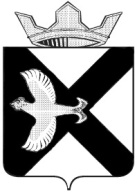 АДМИНИСТРАЦИЯ МУНИЦИПАЛЬНОГО ОБРАЗОВАНИЯ ПОСЕЛОК БОРОВСКИЙПОСТАНОВЛЕНИЕ___________2022г.							                        №____п. БоровскийТюменского муниципального района(полное наименование некоммерческой организации)(полное наименование некоммерческой организации)Сокращенное наименование некоммерческой организации            Организационно-правовая форма         Дата регистрации (при  создании  до  1 июля 2002 года)                       Дата внесения записи о создании в Единый государственный реестр юридических лиц (при создании после 1 июля 2002 года)                       Основной государственный регистрационный номер                 Код по общероссийскому классификаторупродукции (ОКПО)                      Код(ы) по общероссийскому классификатору     внешнеэкономической деятельности (ОКВЭД)Индивидуальный номер налогоплательщика (ИНН)                                 Код причины постановки на учет (КПП)  Номер расчетного счета                Наименование банка                    Банковский идентификационный код (БИК)Номер корреспондентского счета        Адрес (место нахождения) постоянно действующего органа некоммерческой организации                           Почтовый адрес                        Телефон                               Сайт в сети Интернет                  Адрес электронной почты               Наименование должности руководителя   Фамилия, имя, отчество руководителя   Численность работников                Численность добровольцев              Численность учредителей (участников, членов)                               Общая сумма денежных средств, полученных некоммерческой организацией в предыдущем году, из них:            Взносы учредителей (участников, членов)                               Муниципальный грант в форме субсидии  и пожертвования юридических лицПожертвования физических лиц          Средства, предоставленные из федерального бюджета, бюджетов субъектов Российской Федерации, местных бюджетов                      Доход от целевого капитала            Информация о видах деятельности, осуществляемыхнекоммерческой организациейИнформация о проекте, представленном в составе заявки на получение гранта в форме субсидииИнформация о проекте, представленном в составе заявки на получение гранта в форме субсидииНаименование проекта      Наименование органа управления некоммерческой  организации,  утвердившего проект                                  Дата утверждения проекта                 Сроки реализации проекта                 Сроки реализации мероприятий проекта,для финансового обеспечения которых запрашиваются гранты в форме субсидии                    Общая сумма планируемых расходов нареализацию проекта                       Запрашиваемый размер гранта в форме субсидии              Предполагаемая сумма софинансирования проекта                                  Краткое описание мероприятий проекта, для финансового обеспечения которых запрашивается грант в форме субсидииКраткое описание мероприятий проекта, для финансового обеспечения которых запрашивается грант в форме субсидииИнформация о профессиональной компетенции заявителя на получение гранта в форме субсидииИнформация о профессиональной компетенции заявителя на получение гранта в форме субсидииИнформация о профессиональной компетенции заявителя на получение гранта в форме субсидииНаличие у участника конкурса опыта осуществления деятельности, предполагаемой по проектуНаличие у участника конкурса на праве собственности или на ином законном основании необходимой для реализации программы (проекта) материально-технической базы и помещенияСоответствие квалификации и опыта исполнителей проекта запланированной деятельностиНаличие у участника конкурса опыта использования целевых поступленийНаличие у участника конкурса партнерских отношений с органами государственной власти, органами местного самоуправления, коммерческими и некоммерческими организациями, средствами массовой информацииНаличие информации о деятельности участника конкурса в информационно-телекоммуникационной сети Интернет, средствах массовой информацииЗапрашиваемые бюджетные средстваСофинансированиеСофинансированиеОбщий бюджет проектаЗапрашиваемые бюджетные средстваСобственные ресурсы организации-заявителя,в рубляхСумма средств организаций-партнеров, в рубляхОбщий бюджет проектаСумма (руб.)Процент от общего бюджета проекта НаименованиеорганизацииКраткие сведения об организацииУчастие в реализации проекта№п/пНаименование и содержание мероприятия (этапы реализации)Целевая аудитория, количество участников (чел.)Даты проведения мероприятий(чч.мм.гг)Стоимость мероприятия,в рублях№ п/пОписание результатаНаименование показателя достижения результатаЕдиница измерения показателя достижения результатаПлановое значение показателя достижения результата по проектуНаименование результата продукта/услугиНаименование целевых группКоличество благополучателейГоддостижения результата№ п/пПроблема, аспект жизни сообществаОписание ожидаемого изменения, результатовСрок проявления изменения (немедленно, через сколько месяцев или лет).N п/пОписание результатаНаименование показателя достижения результатаЕдиница измерения показателя достижения результатаПлановое значение показателя достижения результата по проектуN п/пНаименование мероприятияСроки реализацииОтветственныйN п/пСтатья расходовСумма1.Зарплата 2.Обязательные начисления на зарплату3.Коммуникации (телефон, факс, электронная почта)4.Почтовые расходы5.Канцелярские товары6.Транспортные расходы7.Профилактика техники, расходных материалов8.Оргтехника9.Прочие расходы, иное оборудованиеN п/пНаименование мероприятия календарного планаОписание работ*N п/пОписание результатаНаименование показателя достижения результатаЕдиница измерения показателя достижения результатаПлановое значение показателя достижения результата по проектуФактическое значение показателя достижения результата по итогам реализации проектаN п/пСтатья расходов <1>Запланировано <2>Поступило <3>Израсходовано <4>Остаток <5>1.Зарплата2.Обязательные начисления на зарплату3.Коммуникации (телефон, факс, электронная почта)4.Почтовые расходы5.Канцелярские товары6.Транспортные расходы7.Профилактика техники, расходных материалов8.Оргтехника9.Прочие расходы, иное оборудование